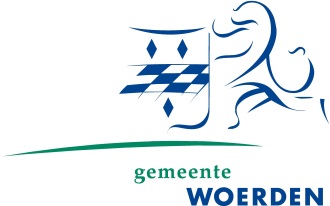 Persbericht	16 maart 2021Gemeente Woerden opent online funderingsloket voor pandeigenarenVanaf 22 maart 2021 kunnen pandeigenaren van de gemeente Woerden terecht bij het online funderingsloket voor al hun vragen over de fundering van hun huis. Er is steeds meer landelijke aandacht voor funderingsproblemen. Waar inwoners hier eerst voor terecht konden bij het Kenniscentrum Aanpak Funderingsproblematiek (KCAF), kan dat vanaf nu ook bij de gemeente zelf. Door onder andere verandering van het klimaat en de grond waar Woerden op gebouwd is (veengrond), is de kans op funderingsproblemen aanwezig. Daarom is besloten uitgebreid onderzoek te doen en een funderingsloket voor pandeigenaren te openen. Inwoners zelf verantwoordelijkEen pandeigenaar is zelf verantwoordelijk voor de status van de fundering en het onderhoud ervan. Met het openen van het funderingsloket krijgen inwoners antwoord op de meest gestelde vragen rondom funderingen en funderingsproblemen. Ook krijgen zij informatie en advies over wat zij zelf kunnen doen bij een eventuele kans op paalrot (dit komt alleen voor bij houten palen). Een adviseur funderingen helpt inwoners met vragen die niet op het digitale loket staan, zodat ze zelf verder kunnen met deze informatie.  Wethouder De Regt: “We vinden het als gemeente onze plicht om inwoners die een pand in bezit hebben te ondersteunen met informatie en advies wanneer zij kans hebben op funderingsproblemen. Met het funderingsloket bieden wij inwoners de gelegenheid alle informatie die zij nodig hebben op te zoeken of om advies te vragen, zodat zij zelf verder kunnen met deze kennis.”Risico op funderingsproblemenOnder andere langdurige droogte, aantasting door bacteriën en constructiefouten zorgen voor een grotere kans op paalrot. Als er lange tijd niets aan de paalrot wordt gedaan, kunnen woningen verzakken. De gemeente heeft onderzoek laten doen naar de combinatie van mogelijk gebruikte palen, grondwaterstand en bodemsamenstelling. Deze gegevens zijn vertaald naar een kaart die inzicht geeft in de risico’s op funderingsproblemen. Uit de gegevens blijkt dat een groot aantal panden in een zogenaamd aandachtsgebied staan. Dat betekent niet direct dat er ook funderingsproblemen zijn. Gevolgen van bodemdalingGrote delen van gemeente Woerden bestaan uit slappe klei of veen. Op deze bodem kan alleen gebouwd worden door het gebruik van een fundering (de ondergrond waar een gebouw op steunt). Een fundering die in een slechte staat is, kan na een tijd de woning niet meer ondersteunen. En dat kan voor grote schade zorgen. Scheve vloeren, scheuren in de muren en plafonds en ongelijkmatige zakkingen van de woning zijn voorbeelden van problemen die ontstaan door funderingsschade. Het funderingsloket vindt u op www.woerden.nl/funderingsloket.Contactpersoon voor de pers: Martine van Dijk, communicatieadviseur, 06 5005 1048, mail: dijk.m@woerden.nlLaurens van der Laan, adviseur funderingsloket via 14 0348, mail: funderingsloket@woerden.nl  De gemeenten Oudewater en Woerden werken samen.
De organisatie van Woerden werkt voor beide zelfstandige gemeenten.
Bezoek www.oudewater.nl of www.woerden.nl 